НАКАЗ04.02.2015								                                   №47Про участь у ІХ міському Кубку з пошуку в мережі Інтернетучнів 5-11-х класівХарківської гімназії №12Відповідно до наказу Департаменту освіти Харківської міської ради від 23.01.2015 №14 «Про проведення IX міського Кубку з пошуку в мережі Інтернет для учнів 5-11-х класів», наказу управління освіти адміністрації Червонозаводського району Харківської міської ради від 03.02.2015 №29 «Про проведення ІХ Кубку з пошуку в мережі Інтернет для учнів 5-11-х класів», на виконання основних заходів Комплексної програми розвитку освіти м. Харкова на 2011-2015 роки, з метою подальшого вдосконалення системи роботи з обдарованими учнями та підвищення інтересу учнів до поглибленого вивчення інформатики, опанування інформаційно-комунікаційними технологіями, підвищення рівня інформаційної компетентності школярів, розвитку творчих здібностей учнівської молодіНАКАЗУЮ:1. Заступнику  директора  з навчально – виховної  роботи  Слінько Л.А.:1.1. Довести інформацію про проведення Кубку з пошуку в мережі Інтернет до педагогічних працівників та учнів підпорядкованих загальноосвітніх навчальних закладів.До 12.02.20151.2. Забезпечити участь команди у Кубку з пошуку в мережі Інтернет, згідно з Положенням, затвердженим наказом Департаменту освіти Харківської міської ради від 23.01.2015 №14 «Про проведення IX міського Кубку з пошуку в мережі Інтернет для учнів 5-11-х класів».1.3. Надати до Лабораторії комп’ютерних технологій в освіті заявки на участь у Кубку з пошуку в мережі Інтернет.	До 18.02.20152. Вчителям інформатики:2.1.Підготувати команди до участі у Кубку з пошуку в мережі Інтернет, згідно з Положенням, затвердженим наказом Департаменту освіти Харківської міської ради від 23.01.2015 №14 «Про проведення IX міського Кубку з пошуку в мережі Інтернет для учнів 5-11-х класів».До 18.02.20153. Лаборанту Самотою Є.В. розмістити цей наказ на сайті гімназії.04.02.20154. Контроль за виконанням наказу залишаю за собою.Директор Харківської гімназії № 12                                         Л.А. КалмичковаЗ наказом ознайомлені:Слінько Л.А.Самотой Є.В.Бондаренко О.М.Слінько Л.А.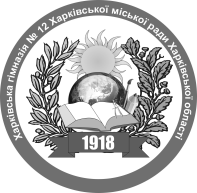 